Приглашаем к участию в конференции «Современное общество: актуальные проблемы и перспективы развития в социокультурном пространстве»

31 марта 2022 г. кафедра социально-культурной и библиотечной деятельности Чувашского государственного института культуры и искусств проводит IX Международную научно-практическую конференцию «Современное общество: актуальные проблемы и перспективы развития в социокультурном пространстве».

Основные направления работы конференции:
- проблемы развития культуры и искусства;
- духовное возрождение России и религиозное воспитание;
- современные технологии социально-культурной деятельности.

По итогам конференции будет издан сборник научных статей, с последующим включением его в РИНЦ. Приём статей осуществляется до 21 марта 2022 г.

 Информационное письмо доступно во вложении.

___
Контактная информация:
Адрес: г. Чебоксары, ул. Энтузиастов, д. 26
E-mail: chgiki-skbd@yandex.ru
Координатор – Андреев Геннадий Иванович, тел. +79061324060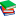 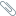 